Timetable for Year 3 remote learning Please find below the timetable for your child to complete during school time whilst they are not in school. Your child can work through the lessons set each day, and just follow the link which will take you straight to the teaching/learning for that lesson.  They can record their work on the worksheets which have been sent home where appropriate or in their exercise books.3rd FebSubjectActivity3rd FebSpellings10 minutes ‘Look, Cover, Write, Check’ for the following words:Creating negative meanings using prefix dis-dislikedisobeydiscolourdiscoverdisappear3rd FebTTRS10 minutes TTRS practice Please contact via email if you can’t remember your usernamehttps://ttrockstars.com/3rd FebEnglishHow bees make honey – Explanation writingAim: To understand and sequence how bees make honeyClick the link below and watch the video ‘How do Bees make honey?’. Pause the video when you hear any important information and make some brief notes in your book.https://www.youtube.com/watch?v=AECtOFpbgVsNow, click the link below and watch the video for the first part of the lesson.https://classroom.thenational.academy/lessons/to-understand-and-sequence-how-bees-make-honey-cgwk2cIntroduction:-Sort the conjunctions into ‘sequencing’ and ‘causal’. You can name simply these aloud.-Listen to the specific details of how honey is made before answering the questions below. I would like you to write your answer as a sentence e.g. How many stomachs does a bee have? A bee has two stomachs.In your book, answer the following questions. You will need to pause the video to give you time answer.-How many flowers might a bee have to visit to fill its stomach?-What do bees suck up with their tongue?-What helps turn the nectar into honey in their stomach?-What shape are the honeycomb cells?Pause the video-Order the pictures of how bees make honey. Do not stick into your book. Once you have completed this task, watch the video and check that the order is correct, rearrange if needed.-Write numbers 1-5 in your margin, draw the images in order of how bees make honey then label your pictures and add an example. E.g.  1. The bee slurps the nectar out of the flower.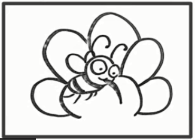 Now that you have completed your work, you may like to watch honey being harvested. Click the link below:https://www.youtube.com/watch?v=xnhmxNoo4EYI would love to hear your thoughts on honey production in our next video call!3rd FebCreative WritingLook at the picture on https://www.pobble365.com/.Answer the questions and use this to inspire a piece of descriptive writing about the picture.3rd FebReading  ComprehensionAll about elephantsRead the text and answer the questions3rd FebMathsLesson 1 Convert pounds and penceWatch the videohttps://vimeo.com/497942634Then, complete the worksheethttps://resources.whiterosemaths.com/wp-content/uploads/2019/12/Y3-Spring-Block-2-D2-Convert-pounds-and-pence-2019.pdfLink to answers:https://resources.whiterosemaths.com/wp-content/uploads/2020/08/Y3-Spring-Block-2-ANS2-Convert-pounds-and-pence-2019.pdf3rd FebMental mathsFind what must be subtracted from any three digit number to make the next lower multiple of 10, e.g. 132 - ___ = 130264 – _____ = 260 846 – _____ = 840912 – _____ = 910778 – _____ = 770493 – _____ = 490268 – _____ = _____945 – _____ = _____374 – _____ = _____675 – _____ = _____999 – _____ = _____3rd FebComputingSpreadsheetsLogon to Purple Mash Click on the tools image on your home screen.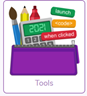 Under ‘Maths and Data Handling,’ open 2Calculate.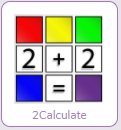 When you open this program, this screen should appear.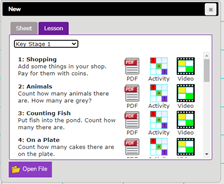 Where it says Key Stage 1, click the drop menu and choose Lower Key Stage 2.From this menu, scroll down and click on the video for lesson 4: Sequences.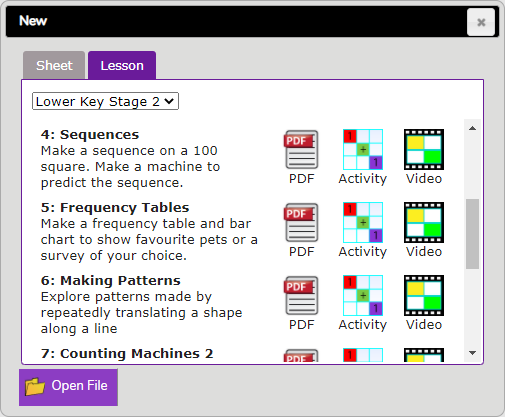 From here the video will guide you through the lesson.You can also click on the help sheet below to help you.https://static.purplemash.com/mashcontent/applications/schemes_of_work/computing_schemes_of_work/computing_sow_year2_unit_2_3_prompt_sheet/2Calculate%20Prompts.pdf Don’t forget to save your work!3rd FebPEPE with Joe: Keeping physically active is important, to support your child with their daily activity they can choose to do an online video lesson or choose to do some other type of activity to help them to keep fit and healthy.  We have provided a couple of suggestions below:  https://www.youtube.com/watch?v=UFKf4X0pyKs https://peplanning.org.uk/downloads/pe-at-home/This can be accessed, and the children can pick activities they would like to do. There are indoor and outdoor depending on the weather and space available3rd FebArtYou will need plain paper for this lesson. Click on the link for Rob’s video.Follow Rob’s instructions to create a similar drawing. https://www.youtube.com/watch?v=W7b9pXSF5dk3rd FebPoetryClick on the link and listen to the poem.https://childrens.poetryarchive.org/poem/three-limericks/Activity:Listen to the poem and list all the words that rhyme.4th FebSubjectActivity4th FebSpellingsPractise the words from yesterday and use them in sentence.  Record the sentences in your book.10 minutes ‘Look, Cover, Write, Check’ for the following words:Creating negative meanings using prefix dis-dislikedisobeydiscolourdiscoverdisappear4th FebTTRS10 minutes TTRS practice https://ttrockstars.com/4th FebEnglishHow bees make honey - Explanation writingAim: To write the introduction to an explanation text.Introduction: -Think about our ‘Magnets’ explanation text and recap on how we completed a ‘boxing up’ task. We used this to help us identify which information goes in each section. For example, in our introduction we would start with a rhetorical question to encourage the reader to read on.-Click the link below to watch the video, then follow closely to support you in writing the introduction for your explanation text.https://classroom.thenational.academy/lessons/to-write-the-introduction-to-an-explanation-text-cct68r4th FebCreative WritingLook at the picture on https://www.pobble365.com/.Answer the questions and use this to inspire a piece of descriptive writing about the picture.4th FebReadingComprehensionDavid WalliamsRead the text and answer the questions4th FebMathsLesson 2 -  Add MoneyWatch the videohttps://vimeo.com/498286318Then, log onto Purple Mash and answer the worksheet questions through on the 2do set for you.www.purplemash.com https://resources.whiterosemaths.com/wp-content/uploads/2019/12/Y3-Spring-Block-2-D3-Add-money-2019.pdfLink to answers:https://resources.whiterosemaths.com/wp-content/uploads/2019/12/Y3-Spring-Block-2-ANS3-Add-money-2019.pdf4th FebMental mathsUse your number bonds to 10 to find what must be added to any three digit number to make the next higher/lower multiple of 10, e.g. 647 + ____ = 650 (7 + 3 = 10)742 + _____ = 750614 + _____ = 620148 + _____ = 150366 + _____ = 370527 + _____ = 530261 + _____ = ______658 + _____ = ______487 + _____ = ______365 + _____ = ______991 + _____ = ______4th FebHistoryHow did the bronze age change how people lived?Click the link below to access todays lesson:https://classroom.thenational.academy/lessons/how-did-the-bronze-age-change-how-humans-lived-6dhpce Aim: Look at different bronze artefacts and consider why using metal was such a huge change for prehistoric humans.Introduction: Complete the introductory quiz to check your prior knowledge.Watch the video.Answer the following questions in your book, you may need to pause the video at points to answer these:When did the bronze age begin in Britain?Pause the video at 9:30, create a table to show what you suggest what each artefact is, what it was used for and what material it is made out of.Why was bronze a better material than flint?How did the discovery of bronze impact how humans interacted with each other?Challenge: Write three types of metal that were used in the bronze age and what they were used for.History lovers: If you can’t get enough of the bronze age, you can choose to follow this link to BBC bitesize and create a ‘Bronze Age’ poster or information booklet! Don’t forget to take pictures so that I can see your fantastic work.https://www.bbc.co.uk/bitesize/topics/z82hsbk/articles/z874kqt 4th FebPEPE with Joe: Keeping physically active is important, to support your child with their daily activity they can choose to do an online video lesson or choose to do some other type of activity to help them to keep fit and healthy.  We have provided a couple of suggestions below:  https://www.youtube.com/watch?v=VR1pz43N7qghttps://peplanning.org.uk/downloads/pe-at-home/This can be accessed, and the children can pick activities they would like to do. There are indoor and outdoor depending on the weather and space available4th FebArtYou will need plain paper for this lesson. Click on the link for Rob’s video.Follow Rob’s instructions to create a similar drawing. https://www.youtube.com/watch?v=03zpE9XNEVk4th FebPoetryClick on the link and listen to the poem.https://childrens.poetryarchive.org/poem/three-limericks/Activity:Listen to the poem and tap out the rhythm. Discuss with an adult which lines have the same rhythm.5th FebSubjectActivity5th FebSpellings10 minutes ‘Look, Cover, Write, Check’ for the following 4 words:Creating negative meanings using prefix dis-dishonestdisallowdisbelievedisapprovediscontinue5th FebTTRS10 minutes TTRS practice https://ttrockstars.com/5th FebEnglishHow bees make honey – Explanation textAim: To write the first section of an explanation text.Introduction:-Recap on last lesson, what features did you include in your introduction? Did you include a rhetorical question, expanded noun phrases and a sequencing conjunction (Firstly)?-Improve your work: Include features you may not have used previously, check your spellings too. Have you included capital letters and full stops where needed?Click the link below to watch the video.https://classroom.thenational.academy/lessons/to-write-the-first-section-of-an-explanation-text-64rkeeIn your book:-Write the first section of your explanation text. Use the success criteria below to ensure you have included everything you need for a fantastic first paragraph.Success criteria:-Use causal and sequencing conjunctions.-Use technical language-Use expanded noun phrases,5th FebCreative WritingLook at the picture on https://www.pobble365.com/.Answer the questions and use this to inspire a piece of descriptive writing about the picture.5th FebReadingComprehensionGreta ThunbergRead the text and answer the questions5th FebMathsLesson 3 Subtract moneyWatch the video  https://vimeo.com/498297373Then, complete the worksheet.https://resources.whiterosemaths.com/wp-content/uploads/2019/12/Y3-Spring-Block-2-D4-Subtract-money-2019.pdfLink to answers:https://resources.whiterosemaths.com/wp-content/uploads/2019/12/Y3-Spring-Block-2-ANS4-Subtract-money-2019.pdf5th FebMental mathsSubtract any 3 digit number from any three-digit number when the difference is less than 10 e.g. 458 – 451 = Start with the smallest number and count up to the biggest number, 458 – 451 = (452, 453, 454, 455, 456, 457, 458,) 7675 – 671 =988 – 984 =327 – 321 =456 – 452 = 648 – 643 = 551 – 547 =367 – 359 =752 – 749 =934 – 925 = 755 – 746 =5th FebScienceFantastic FossilsFor this lesson you will need your purple mash log in. Starter: Bones and fossils are the same thing? True or false?Task: Your task today is to make a digital leaflet on purple mash about Fossils.It is your choice what you would like to focus on. However, you must fill the leaflet with pictures and text.Below is a number of links to helpful websites and video to help you complete your research. Remember to write down any interesting facts you would like to use.https://www.dkfindout.com/uk/dinosaurs-and-prehistoric-life/fossils/ https://www.youtube.com/watch?v=koota_lwU_4 https://www.bbc.co.uk/bitesize/topics/znynxyc/articles/z2ym2p3 https://www.bbc.co.uk/bitesize/topics/znynxyc/articles/z22g7p3 Once you have completed your research, complete the quiz below.https://www.purplemash.com/#app/game/2diy/Fossilisation_order_Quiz Then, click the link to load your leaflet. Or find it in your ‘2dos’ https://www.purplemash.com/#~dG9kb0lkPTVmZmYyNjI0NDkzNzA4MWZiZjUwMjU4NyZzdGF0dXM9MCZhcHBsaWNhdGlvbklkPTEyMjU=  Examples of some subheadings you could use are:How a fossil formsTypes of fossilsWhere are fossils found?Fossil huntersYou can add pictures to your posters by clicking the green cross in the corner of the picture boxes. If you are struggling to remember key facts, click the blue and white question mark box in between the hat and magnifying glass below. Then click on the blue ‘i’ at the bottom of the pop-up box.Use the arrows in the bottom corners of the pages to move from page to page/Don’t forget to use capital letters and full stops in your writing and to save your work so we can see it!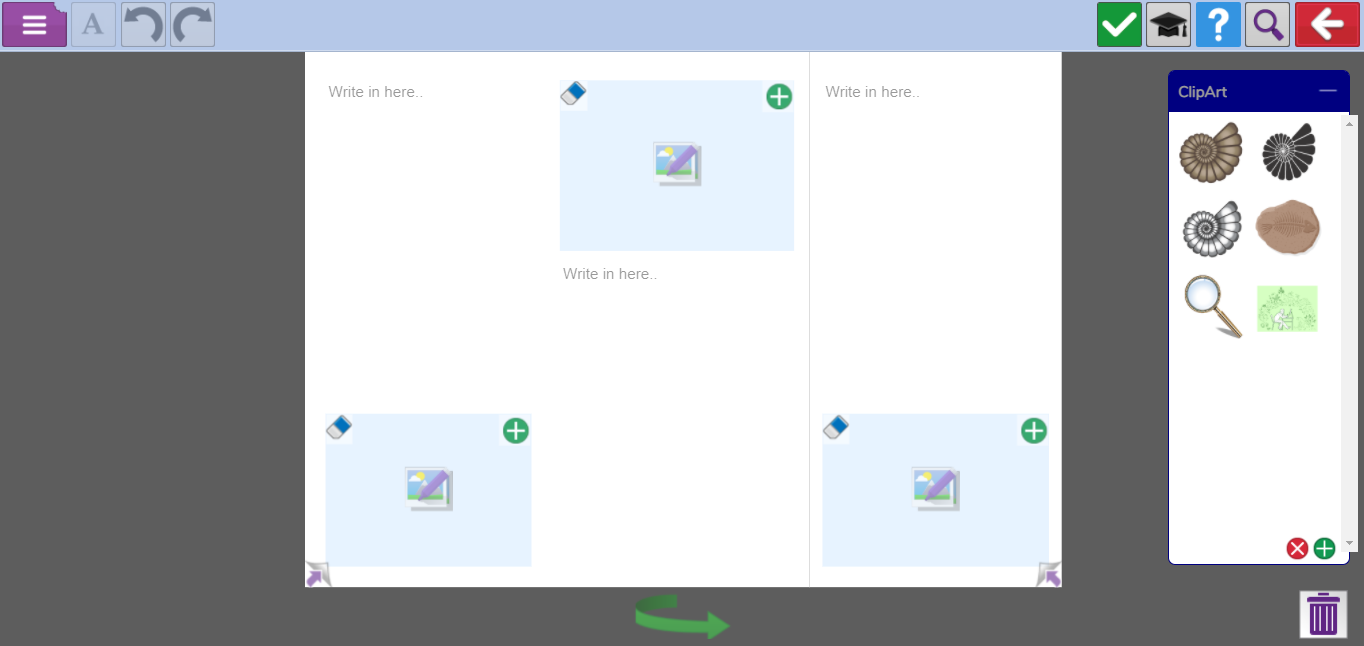 5th FebPEDance with Oti: Keeping physically active is important, to support your child with their daily activity they can choose to do an online video lesson or choose to do some other type of activity to help them to keep fit and healthy.  We have provided a couple of suggestions below:https://www.youtube.com/watch?v=cIE8uY8WA8U&list=PLuwFE3Wyin9cSVFJ_Sjep0Pq6K1-e7sET&index=7 https://peplanning.org.uk/downloads/pe-at-home/This can be accessed, and the children can pick activities they would like to do. There are indoor and outdoor depending on the weather and space available5th FebArtYou will need plain paper for this lesson. Click on the link for Rob’s video.Follow Rob’s instructions to create a similar drawing. https://www.youtube.com/watch?v=JqmIhSL3il8  5th FebPoetryClick on the link and listen to the poem.https://childrens.poetryarchive.org/poem/three-limericks/Activity:Listen to the poem and try to pick out any adjectives (describing words).8th FebSubjectActivity8th FebSpellingsPractise the words from yesterday and use them in sentence.  Record the sentences in your book.Creating negative meanings using prefix dis-dishonestdisallowdisbelievedisapprovediscontinue8th FebTTRS10 minutes TTRS practice https://ttrockstars.com/8th FebEnglishHow bees make honey – Explanation text.Aim: To edit the first section of an explanation text You will need to refer to the introduction and first section of your explanation text and recap the information that you included as well as the features you used.Introduction:Open your book and click the link below, complete the instructions below which are today’s tasks.https://classroom.thenational.academy/lessons/to-edit-an-explanation-text-6rvket?activity=video&step=1-Look through the spellings of key vocabulary and determine which ones are correct. -In your book, write down the two stages of editing as shown below:Correcting                          ImprovingSpellings                            AdjectivesPunctuation                       Sentence startersCapital letters                    Causal conjunctionsMissing words      These lists will help you in future lessons when you want a reminder of how to edit and improve your work.Pause the video at 2:00 and use the ‘Checklist for editing’ to edit and improve the first section of your explanation text.8th FebCreative WritingLook at the picture on https://www.pobble365.com/.Answer the questions and use this to inspire a piece of descriptive writing about the picture.8th FebReadingComprehensionHumpback whalesRead the text and answer the questions8th FebMathsLesson 4 Give changeWatch the video https://vimeo.com/499227948Then, complete the worksheet.https://resources.whiterosemaths.com/wp-content/uploads/2019/12/Y3-Spring-Block-2-D5-Give-change-2019.pdfLink to answers:https://resources.whiterosemaths.com/wp-content/uploads/2019/12/Y3-Spring-Block-2-ANS5-Give-change-2019.pdf8th FebMental maths Add-mentally a ‘near multiple of 10’ to a two-digit numbers e.g. 53 + 71 = 53 + 70 + 168 + 51 =46 + 31 =65 + 81 =87 + 71 =75 + 61 =Example: 54 + 49 = 54 + 50 – 195 + 39 =67 + 29 = 73 + 49 =88 + 49 =79 + 29 = 8th FebREChristianityAim: Where do Christians worship?Introduction-Complete the introductory quiz to re-cap on previous learning and look at what you know.Key questions to answer in your book:-Where do Christians worship?-When do Christians go to the church?-What is the holy day for Christians called?-What do Christians do at the church?-Name two famous churches.-Name features of a church.https://classroom.thenational.academy/lessons/where-do-christians-worship-71k64t Click the link and watch the video. Answer any questions in your exercise books.8th FebPEPE with Joe: Keeping physically active is important, to support your child with their daily activity they can choose to do an online video lesson or choose to do some other type of activity to help them to keep fit and healthy.  We have provided a couple of suggestions below:https://www.youtube.com/watch?v=MFAT6PUfYPMhttps://peplanning.org.uk/downloads/pe-at-home/This can be accessed, and the children can pick activities they would like to do. There are indoor and outdoor depending on the weather and space available8th FebArtYou will need plain paper for this lesson. Click on the link for Rob’s video.Follow Rob’s instructions to create a similar drawing. https://www.youtube.com/watch?v=QPgMfIy8PdY8th FebPoetryClick on the link and listen to the poem.https://childrens.poetryarchive.org/poem/three-limericks/Activity:Listen to the poem and perform one of the limericks for an adult.9th Feb9th FebSubjectSubjectActivityActivity9th Feb9th FebSpellingsSpellingsPractise the words from this week-choose 6 of them to use in a sentence.  Record the sentences in your book.10 minutes ‘Look, Cover, Write, Check’ for the following words:Creating negative meanings using prefix dis-dislikedisobeydiscolourdiscoverdisappeardishonestdisallowdisbelievedisapprovediscontinuePractise the words from this week-choose 6 of them to use in a sentence.  Record the sentences in your book.10 minutes ‘Look, Cover, Write, Check’ for the following words:Creating negative meanings using prefix dis-dislikedisobeydiscolourdiscoverdisappeardishonestdisallowdisbelievedisapprovediscontinue9th Feb9th FebTTRSTTRS10 minutes TTRS practice https://ttrockstars.com/10 minutes TTRS practice https://ttrockstars.com/9th Feb9th FebEnglishEnglishHow bees make honey – Explanation textAim: To write the second section of an explanation text.Click the link below and watch the video to support you in writing the second section of your explanation text.https://classroom.thenational.academy/lessons/to-write-the-second-section-of-an-explanation-text-68wkcr  When you have completed this, use the list of editing and improving skills to check your work. How bees make honey – Explanation textAim: To write the second section of an explanation text.Click the link below and watch the video to support you in writing the second section of your explanation text.https://classroom.thenational.academy/lessons/to-write-the-second-section-of-an-explanation-text-68wkcr  When you have completed this, use the list of editing and improving skills to check your work. 9th Feb9th FebCreative WritingCreative WritingLook at the picture on https://www.pobble365.com/.Answer the questions and use this to inspire a piece of descriptive writing about the picture.Look at the picture on https://www.pobble365.com/.Answer the questions and use this to inspire a piece of descriptive writing about the picture.9th Feb9th FebReadingReadingComprehensionPlastic pollutionRead the text and answer the questionsComprehensionPlastic pollutionRead the text and answer the questions9th Feb9th FebMathsMathsLesson 5 Recap: Make tally chartsWatch the video  https://vimeo.com/500377891Then, complete the worksheethttps://resources.whiterosemaths.com/wp-content/uploads/2019/12/Y2-Spring-Block-2-D1-Make-tally-charts-2019.pdfAnswer sheethttps://resources.whiterosemaths.com/wp-content/uploads/2019/12/Y2-Spring-Block-2-ANS1-Make-tally-charts-2019.pdfLesson 5 Recap: Make tally chartsWatch the video  https://vimeo.com/500377891Then, complete the worksheethttps://resources.whiterosemaths.com/wp-content/uploads/2019/12/Y2-Spring-Block-2-D1-Make-tally-charts-2019.pdfAnswer sheethttps://resources.whiterosemaths.com/wp-content/uploads/2019/12/Y2-Spring-Block-2-ANS1-Make-tally-charts-2019.pdf9th Feb9th FebMental mathsMental mathsSubtract mentally a ‘near multiple of 10’ from a two digit number e.g. 68 – 51 = 68 – 50 – 184 – 61 =69 – 22 =76 – 31 = 73 – 51 =92 – 52 =Example: 66 – 49 = 66 – 50 + 1 97 – 29 =84 – 59 =38 – 19 = 76 – 28 =85 – 49 = Subtract mentally a ‘near multiple of 10’ from a two digit number e.g. 68 – 51 = 68 – 50 – 184 – 61 =69 – 22 =76 – 31 = 73 – 51 =92 – 52 =Example: 66 – 49 = 66 – 50 + 1 97 – 29 =84 – 59 =38 – 19 = 76 – 28 =85 – 49 = 9th Feb9th FebMusicMusicPulse and Metre 1Lesson 3 – Exploring 2 beats in a bar.There is no written work for this lesson but you may want paper and a pencil available if you wish to make any notes.Click the link and watch the videohttps://classroom.thenational.academy/lessons/exploring-2-beats-in-a-bar-6xk34d Pulse and Metre 1Lesson 3 – Exploring 2 beats in a bar.There is no written work for this lesson but you may want paper and a pencil available if you wish to make any notes.Click the link and watch the videohttps://classroom.thenational.academy/lessons/exploring-2-beats-in-a-bar-6xk34d 9th Feb9th FebPHSEPHSEForever FriendsLesson 3: Forever FriendsFor this lesson you will need paper (your exercise book will do), a pencil and some colouring pencils if you have them.Click the link and watch the video. https://classroom.thenational.academy/lessons/forever-friends-68ukec?activity=video&step=1 Your task:On paper or in your exercise books, draw a bucket. Add kindness:-What would you do or say to someone being unkind?-How could you fill your and other people’s buckets?Decorate your bucket with pictures and colour if you have them.Forever FriendsLesson 3: Forever FriendsFor this lesson you will need paper (your exercise book will do), a pencil and some colouring pencils if you have them.Click the link and watch the video. https://classroom.thenational.academy/lessons/forever-friends-68ukec?activity=video&step=1 Your task:On paper or in your exercise books, draw a bucket. Add kindness:-What would you do or say to someone being unkind?-How could you fill your and other people’s buckets?Decorate your bucket with pictures and colour if you have them.9th Feb9th FebPEPEPE with Joe: Keeping physically active is important, to support your child with their daily activity they can choose to do an online video lesson or choose to do some other type of activity to help them to keep fit and healthy.  We have provided a couple of suggestions below: https://www.youtube.com/watch?v=xrmc2b6wJxUhttps://peplanning.org.uk/downloads/pe-at-home/This can be accessed, and the children can pick activities they would like to do. There are indoor and outdoor depending on the weather and space available.PE with Joe: Keeping physically active is important, to support your child with their daily activity they can choose to do an online video lesson or choose to do some other type of activity to help them to keep fit and healthy.  We have provided a couple of suggestions below: https://www.youtube.com/watch?v=xrmc2b6wJxUhttps://peplanning.org.uk/downloads/pe-at-home/This can be accessed, and the children can pick activities they would like to do. There are indoor and outdoor depending on the weather and space available.9th Feb9th FebArtArtYou will need plain paper for this lesson. Click on the link for Rob’s video.Follow Rob’s instructions to create a similar drawing.https://www.youtube.com/watch?v=bs6pEuYAY3Y You will need plain paper for this lesson. Click on the link for Rob’s video.Follow Rob’s instructions to create a similar drawing.https://www.youtube.com/watch?v=bs6pEuYAY3Y 9th Feb9th FebPoetryPoetryClick on the link and listen to the poem.https://childrens.poetryarchive.org/poem/i-am-brave/Activity:Listen to the poem and make a list of things that frighten you.Click on the link and listen to the poem.https://childrens.poetryarchive.org/poem/i-am-brave/Activity:Listen to the poem and make a list of things that frighten you.10th FebSubjectSubjectActivityActivity10th FebSpellingsSpellings10 minutes ‘Look, Cover, Write, Check’ for the following words:Words with a /k/ sound spelt with ‘ch’schemechorusechocharacterachechaosstomachchemistryorchestratechnology10 minutes ‘Look, Cover, Write, Check’ for the following words:Words with a /k/ sound spelt with ‘ch’schemechorusechocharacterachechaosstomachchemistryorchestratechnology10th FebTTRSTTRS10 minutes TTRS practice Please contact via email if you can’t remember your usernamehttps://ttrockstars.com/10 minutes TTRS practice Please contact via email if you can’t remember your usernamehttps://ttrockstars.com/10th FebEnglishEnglishReading for pleasureAim: To develop reading for pleasure through book recommendationsFirstly, I would like you to consider your favourite book, why is it your favourite and how would you convince a friend or family member to read it?In full sentences, I would like you to write a recommendation for the book of your choice. It needs to be something that either you have read or that someone has read to you. It could be from school or from home,I would like you to include:The genre and style (is it fiction or non-fiction? Is it an adventure or mystery? Is it very serious or is it humorous?Why did you like the book?How did it make you feel?https://classroom.thenational.academy/lessons/to-develop-reading-for-pleasure-through-book-recommendations-crrp8t  Reading for pleasureAim: To develop reading for pleasure through book recommendationsFirstly, I would like you to consider your favourite book, why is it your favourite and how would you convince a friend or family member to read it?In full sentences, I would like you to write a recommendation for the book of your choice. It needs to be something that either you have read or that someone has read to you. It could be from school or from home,I would like you to include:The genre and style (is it fiction or non-fiction? Is it an adventure or mystery? Is it very serious or is it humorous?Why did you like the book?How did it make you feel?https://classroom.thenational.academy/lessons/to-develop-reading-for-pleasure-through-book-recommendations-crrp8t  10th FebCreative WritingCreative WritingLook at the picture on https://www.pobble365.com/.Answer the questions and use this to inspire a piece of descriptive writing about the picture.Look at the picture on https://www.pobble365.com/.Answer the questions and use this to inspire a piece of descriptive writing about the picture.10th FebReading  Reading  ComprehensionShirley ChisholmRead the text and answer the questionsComprehensionShirley ChisholmRead the text and answer the questions10th FebMathsMathsLesson 6Recap: Draw pictograms (2, 5 and 10)Watch the videohttps://vimeo.com/500379996Then, complete the worksheethttps://resources.whiterosemaths.com/wp-content/uploads/2019/12/Y2-Spring-Block-2-D4-Draw-pictograms-2-5-and-10-2019.pdfLink to answers:https://resources.whiterosemaths.com/wp-content/uploads/2019/12/Y2-Spring-Block-2-ANS4-Draw-pictograms-2-5-and-10-2019.pdfLesson 6Recap: Draw pictograms (2, 5 and 10)Watch the videohttps://vimeo.com/500379996Then, complete the worksheethttps://resources.whiterosemaths.com/wp-content/uploads/2019/12/Y2-Spring-Block-2-D4-Draw-pictograms-2-5-and-10-2019.pdfLink to answers:https://resources.whiterosemaths.com/wp-content/uploads/2019/12/Y2-Spring-Block-2-ANS4-Draw-pictograms-2-5-and-10-2019.pdf10th FebMental mathsMental mathsBridge through a multiple of ten and adjust be able to do this with 3 digit numbers, e.g. 149 + 32 = 149 + 1 + 31, 150 + 31 = 181237 + 54 = 316 + 25 =628 + 56 = 749 + 33 = 468 + 23 = 139 + 27 = 446 + 35 =718 + 64 =926 + 65 = 834 + 27 =Bridge through a multiple of ten and adjust be able to do this with 3 digit numbers, e.g. 149 + 32 = 149 + 1 + 31, 150 + 31 = 181237 + 54 = 316 + 25 =628 + 56 = 749 + 33 = 468 + 23 = 139 + 27 = 446 + 35 =718 + 64 =926 + 65 = 834 + 27 =10th FebComputingComputingSpreadsheetsLogon to Purple Mash Click on the tools image on your home screen.Under ‘Maths and Data Handling,’ open 2Calculate.When you open this program, this screen should appear.Where it says Key Stage 1, click the drop menu and choose Lower Key Stage 2.From this menu, scroll down and click the video for lesson 5: Frequency TablesFrom here the video will guide you through the lesson.You can also click on the help sheet below to help you.https://static.purplemash.com/mashcontent/applications/schemes_of_work/computing_schemes_of_work/computing_sow_year2_unit_2_3_prompt_sheet/2Calculate%20Prompts.pdf Don’t forget to save your work!SpreadsheetsLogon to Purple Mash Click on the tools image on your home screen.Under ‘Maths and Data Handling,’ open 2Calculate.When you open this program, this screen should appear.Where it says Key Stage 1, click the drop menu and choose Lower Key Stage 2.From this menu, scroll down and click the video for lesson 5: Frequency TablesFrom here the video will guide you through the lesson.You can also click on the help sheet below to help you.https://static.purplemash.com/mashcontent/applications/schemes_of_work/computing_schemes_of_work/computing_sow_year2_unit_2_3_prompt_sheet/2Calculate%20Prompts.pdf Don’t forget to save your work!10th FebPEPEPE with Joe: Keeping physically active is important, to support your child with their daily activity they can choose to do an online video lesson or choose to do some other type of activity to help them to keep fit and healthy.  We have provided a couple of suggestions below:https://www.youtube.com/watch?v=pICqu1vpAgA https://peplanning.org.uk/downloads/pe-at-home/This can be accessed, and the children can pick activities they would like to do. There are indoor and outdoor depending on the weather and space available.PE with Joe: Keeping physically active is important, to support your child with their daily activity they can choose to do an online video lesson or choose to do some other type of activity to help them to keep fit and healthy.  We have provided a couple of suggestions below:https://www.youtube.com/watch?v=pICqu1vpAgA https://peplanning.org.uk/downloads/pe-at-home/This can be accessed, and the children can pick activities they would like to do. There are indoor and outdoor depending on the weather and space available.10th FebArtArtYou will need plain paper for this lesson. Click on the link for Rob’s video.Follow Rob’s instructions to create a similar drawing. https://www.youtube.com/watch?v=n92vmXdN3K8  You will need plain paper for this lesson. Click on the link for Rob’s video.Follow Rob’s instructions to create a similar drawing. https://www.youtube.com/watch?v=n92vmXdN3K8  10th FebPoetryPoetryClick on the link and listen to the poem.https://childrens.poetryarchive.org/poem/i-am-brave/Activity:Listen to the poem, pause between each line and say the poem.Click on the link and listen to the poem.https://childrens.poetryarchive.org/poem/i-am-brave/Activity:Listen to the poem, pause between each line and say the poem.11th FebSubjectActivity11th FebSpellingsPractise the words from yesterday and use them in sentence.  Record the sentences in your book.Words with a /k/ sound spelt with ‘ch’schemechorusechocharacterachechaosstomachchemistryorchestratechnology11th FebTTRS10 minutes TTRS practice https://ttrockstars.com/11th FebEnglishWalter Tull’s Scrapbook by Michaela MorganAim: To engage with a textFor the first part of your lesson, you will need to engage with the video. You won’t need your pencil and book until you see the ‘In your book’ subheading below.https://classroom.thenational.academy/lessons/to-engage-with-a-text-64vk4c Introduction - Think about what the book may be about, using clues such as the title and front cover.Who do you think wrote this book? Could it be Walter Tull? Think about the reason why the author is or isn't Walter Tull.Answer the following questions in your book in full sentences.True or false: This book is an autobiography.True or false: This is a non-fiction text.True or false: This is a real scrapbook.What nationality was Walter and who did he fight for?Did he serve the whole way through WW1?Was he injured during the war?Was he able to play football again afterwards?Challenge:Consider what you would most like to find out about Walter and why. You could research to find out the answer and then tell me what you found out during your video call!11th FebCreative WritingLook at the picture on https://www.pobble365.com/.Answer the questions and use this to inspire a piece of descriptive writing about the picture.11th FebReadingComprehensionSouth AmericaRead the text and answer the questions11th FebMathsLesson 7Recap: Interpret pictograms (2, 5 and 10)Watch the videohttps://vimeo.com/500378019Then, complete the worksheethttps://resources.whiterosemaths.com/wp-content/uploads/2019/12/Y2-Spring-Block-2-D5-Interpret-pictograms-2-5-and-10-2019.pdfLink to answers:https://resources.whiterosemaths.com/wp-content/uploads/2019/12/Y2-Spring-Block-2-ANS5-Interpret-pictograms-2-5-and-10-2019.pdf11th FebMental mathsDoubles of multiples of 10 up to 100Double 30 =Double 50 =Double 10 =Double 60 =Double 90 =Double 100 =Double 70 =Double 40 =Double 80 =Double 20 =11th FebHistoryPrehistoric BritainAim: What was life like in a Neolithic settlement?Recap:What do you know about prehistoric Britain so far? What has been the most exciting fact you discovered?Introduction:-Complete the quiz to help you check any previous learning as well as recap what you have learnt.Watch the video and consider the following questions:-What do you notice about where Skara Brae is located?-Why do you think that Neolithic humans chose to settle there?-How did the Neolithic settlement at Skara Brae become discovered?https://classroom.thenational.academy/lessons/what-was-life-like-in-a-neolithic-settlement-64r3ce?from_query=prehistoric 11th FebPEPE with Joe: Keeping physically active is important, to support your child with their daily activity they can choose to do an online video lesson or choose to do some other type of activity to help them to keep fit and healthy.  We have provided a couple of suggestions below:https://www.youtube.com/watch?v=vGdpXUKoWlQ https://peplanning.org.uk/downloads/pe-at-home/This can be accessed, and the children can pick activities they would like to do. There are indoor and outdoor depending on the weather and space available.11th FebArtYou will need plain paper for this lesson. Click on the link for Rob’s video.Follow Rob’s instructions to create a similar drawing. https://www.youtube.com/watch?v=ooj7zYeIXwM11th FebPoetryClick on the link and listen to the poem.https://childrens.poetryarchive.org/poem/i-am-brave/Activity:Listen to the poem and replace the words ‘fear of’ with ‘Love of...’12th FebSubjectActivity12th FebSpellings10 minutes ‘Look, Cover, Write, Check’ for the following words:Words with a /k/ sound spelt with ‘ch’schemechorusechocharacterachechaosstomachchemistryorchestratechnology12th FebTTRS10 minutes TTRS practice https://ttrockstars.com/12th FebEnglishWalter Tulls Scrapbook by Michaela MorganAim: To read about Walter Tulls family and childhood.Click the link below to access today’s learning.https://classroom.thenational.academy/lessons/to-read-about-walter-tulls-family-and-childhood-ccukjr?activity=video&step=1 Introduction:-Consider the purpose of the contents page, why is it important?-Do you think this book is written in the first person, or third person?Answer the following questions in your book.What year do you think Walter Tull was born in?
Do you think this book is formal or informal?What two sad events does Walter Tull mention?Write down three pieces of information you have learnt.Walter used to live in Folkestone which is in Kent, with his family. Where does he live now?How did Walter feel about his new life?Why do you think Walter tried to ‘be brave’?How does Walter spend his time at this children’s home?Challenge: If you were to make a scrapbook of your life so far, what important events would you include? What less important events would you include?12th FebCreative WritingLook at the picture on https://www.pobble365.com/.Answer the questions and use this to inspire a piece of descriptive writing about the picture.12th FebReadingComprehensionWeedsRead the text and answer the questions12th FebMathsLesson 8PictogramsThere is no video for this lesson. Please refer to the previous day’s video if you are struggling.Then, complete the worksheethttps://resources.whiterosemaths.com/wp-content/uploads/2020/01/Y3-Spring-Block-3-D1-Pictograms-2019.pdfAnswer sheet:https://resources.whiterosemaths.com/wp-content/uploads/2019/12/Y3-Spring-Block-3-ANS1-Pictograms-2019.pdf12th FebMental mathsHalves of multiples of 10.Half of 100 = Half of 60 = Half of 120 =Half of 80 = Half of 160 =Half of 180 =Half of 40 =Half of 200 =Half of 20 =Half of 140 =12th FebMusicPulse and Metre 1 Lesson 4 – Exploring 3 beats in a bar. There is no written work for this lesson but you may want paper and a pencil available if you wish to make any notes. Click the link and watch the video https://classroom.thenational.academy/lessons/exploring-3-beats-in-a-bar-ccukcc  12th FebPHSEForever Friends Lesson 4: Listening ears For this lesson you will need paper (your exercise book will do), a pencil and some colouring pencils if you have them. Click the link and watch the video. https://classroom.thenational.academy/lessons/listening-ears-60w3gt  Complete the tasks in your exercise books.12th FebPEDance with Oti: Keeping physically active is important, to support your child with their daily activity they can choose to do an online video lesson or choose to do some other type of activity to help them to keep fit and healthy.  We have provided a couple of suggestions below: https://www.youtube.com/watch?v=sxfq3sz1SFk&list=PLuwFE3Wyin9cSVFJ_Sjep0Pq6K1-e7sET&index=9 https://peplanning.org.uk/downloads/pe-at-home/This can be accessed, and the children can pick activities they would like to do. There are indoor and outdoor depending on the weather and space available.12th FebArtYou will need plain paper for this lesson. Click on the link for Rob’s video.Follow Rob’s instructions to create a similar drawing. https://www.youtube.com/watch?v=WR55SUFtfz012th FebPoetryClick on the link and listen to the poem.https://childrens.poetryarchive.org/poem/i-am-brave/Activity:Listen to the poem and draw a picture of something you’re afraid of.